$80,000.00DROOG-STAINBROOKSTR 18-124-79LOT 3B & W 97.66’ OF LOT 4B 4TH SUBD OF GOVT LOT 2 IN NW4 18-124-79RECORD #3490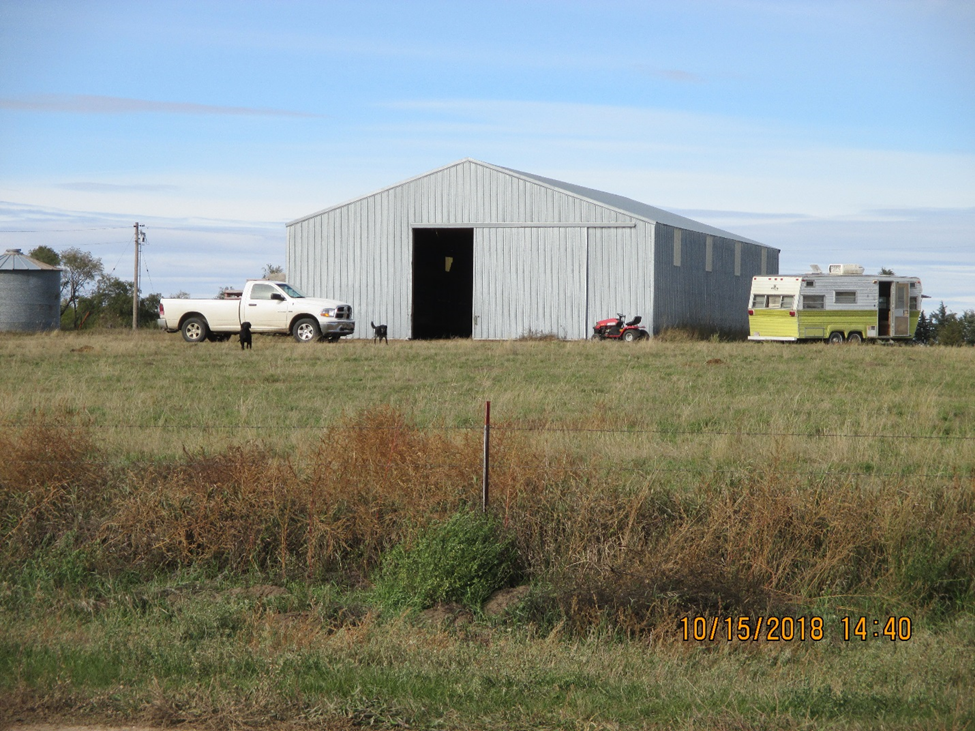 LOT SIZE 4.96 ACRES40’ X 64’ METAL EQUIPMENT STORAGE BUILDINGBUILT IN 1993 + -OLD GRAIN BIN 10’ RADIUSSOLD ON 10/01/18 FOR $80,000ASSESSED IN 2018 AT $28,590ASSESSED IN 2012 AT $27,530                                                  RECORD #3490